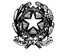 ISTITUTO COMPRENSIVO “CECILIA DEGANUTTI” DI LATISANAINFANZIA – PRIMARIA – SECONDARIA 1° GRADOViale Stazione, 35 – 33053 Latisana (UD) Tel. 0431 520311/511061 - C.M. UDIC835003 -  C.F. 92017110302Codice Univoco Fatture Elettroniche: UFK1Y8e-mail: udic835003@istruzione.it pec: udic835003@pec.istruzione.itsito web: https://iclatisana.edu.it Al. D.S. dell’ IC “C. Deganutti”di LatisanaOggetto: richiesta di ingresso posticipato/uscita anticipata alunniISTITUTO COMPRENSIVO “CECILIA DEGANUTTI” DI LATISANAINFANZIA – PRIMARIA – SECONDARIA 1° GRADOViale Stazione, 35 – 33053 Latisana (UD) Tel. 0431 520311/511061 - C.M. UDIC835003 -  C.F. 92017110302Codice Univoco Fatture Elettroniche: UFK1Y8e-mail: udic835003@istruzione.it pec: udic835003@pec.istruzione.itsito web: https://iclatisana.edu.it Al. D.S. dell’ IC “C. Deganutti”di LatisanOggetto: richiesta di ingresso posticipato/uscita anticipata alunni    l        sottoscritt_     	genitore    dell’alunno    l        sottoscritt_     	genitore    dell’alunno 	frequentante la classe	sez.	□ della scuola Infanzia	 	frequentante la classe	sez.	□ della scuola InfanziaScuola Primaria □ Sec. I Grado di		□ Scuola Primaria □ Sec. I Grado di  	CHIEDE	CHIEDEL’ingresso posticipato del/la proprifigli  alle ore  	L’ingresso posticipato del/la proprifigli  alle ore  	L’uscita anticipata del/la proprifigli  dalla scuola alle ore  	L’uscita anticipata del/la proprifigli  dalla scuola alle ore  	Per i seguenti motivi		Per i seguenti motivi  	SOLLEVOla scuola da ogni responsabilità civile e penale connessa e/o derivante da eventuali incidenti che dovessero verificarsi prima dell’entrata posticipata e dopo l’uscita anticipata.Firma del genitore	Firma del genitoreSOLLEVOla scuola da ogni responsabilità civile e penale connessa e/o derivante da eventuali incidenti che dovessero verificarsi prima dell’entrata posticipata e dopo l’uscita anticipata.Firma del genitore	Firma del genitoreAlla luce delle disposizioni del codice civile in materia di filiazione, la suddetta dichiarazione, rientrando nella responsabilità genitoriale, deve essere sempre condivisa dai genitori/tutori.Qualora sia stata firmata da un solo genitore/tutore, si intende che la scelta sia stata condivisa.Firma del genitoreLatisana,  	Alla luce delle disposizioni del codice civile in materia di filiazione, la suddetta dichiarazione, rientrando nella responsabilità genitoriale, deve essere sempre condivisa dai genitori/tutori.Qualora sia stata firmata da un solo genitore/tutore, si intende che la scelta sia stata condivisa.Firma del genitoreLatisana,  	